11.12.2017г. Торжественное вручение паспортов.11 декабря в Администрации муниципального района Безенчукский  состоялось торжественное мероприятие по вручению паспортов юным гражданам России, приуроченное ко Дню Конституции Российской Федерации. По традиции  мероприятие началось с гимна Российской Федерации. С приветственным словом к 14-летним ребятам и их родителям обратился и.о. Главы муниципального района Безенчукский Сергей Колесник. Затем совместно с заместителем начальника полиции (по охране общественного порядка) О МВД России по Безенчукскому району подполковником полиции Хаетулло Усмоновым были  вручены паспорта и Конституция Российской Федерации 15 школьникам. Сотрудник полиции поздравил рябят со значимым событием в их жизни и пожелал стать достойными гражданами своей страны. 	Начальник отделения по вопросам миграции майор полиции  Егор Кравцов рассказал ребятам об основных функциях паспорта и взял с ребят обещание бережно хранить главный документ гражданина РФ.  Праздничное мероприятие закончилось общим фотографированием на память.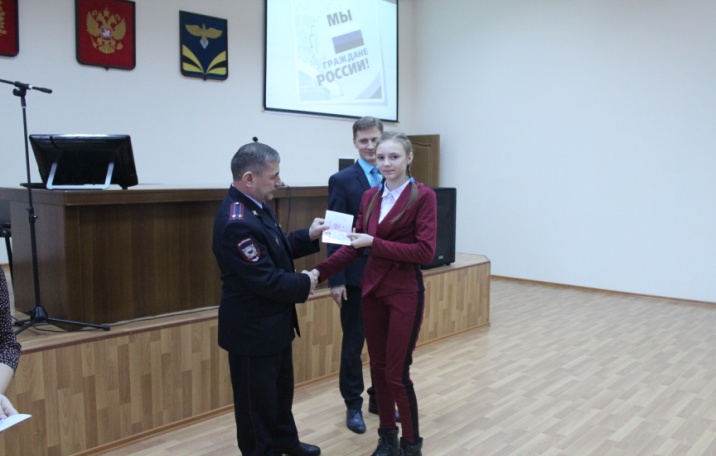 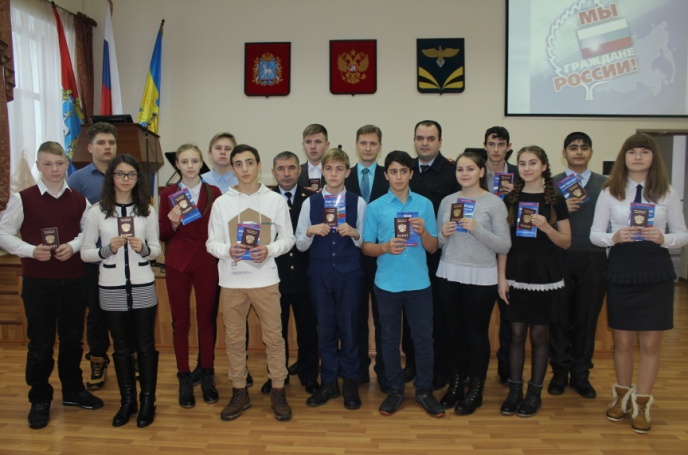 